ФЕДЕРАЛЬНАЯ   АНТИМОНОПОЛЬНАЯ   СЛУЖБА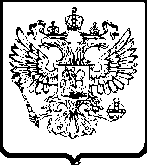 УПРАВЛЕНИЕ Федеральной антимонопольной службы по Омской областипр-кт  К. Маркса, 12 А, г. Омск, 644010,  e-mail: to55@fas.gov.ru                               тел. (3812) 32-06-96, факс (3812) 32-06-96Решение № 03-10.1/18-2013о признании жалобы необоснованнойКомиссия Омского УФАС России по контролю в сфере размещения заказов на территории Омской области (далее - Комиссия) в составе:Шмаковой Т.П. -  заместителя руководителя Управления, Председателя Комиссии;Иванченко О.И. – начальника отдела контроля размещения государственного заказа, заместителя Председателя Комиссии;Шевченко А.Н. – ведущего специалиста-эксперта отдела контроля размещения государственного заказа, члена Комиссии;Вормсбехера А.В. – главного специалиста-эксперта отдела контроля размещения государственного заказа, члена Комиссии;Кусановой Ш.М. – главного специалиста-эксперта отдела контроля размещения государственного заказа, члена Комиссии;Алексиной А.П. – главного специалиста-эксперта отдела контроля размещения государственного заказа, члена Комиссии,рассмотрев жалобу ООО «Стройинком» (далее – Заявитель, Общество) на действия ФГБОУ ВПО «Омский государственный университет путей сообщения» и его единой комиссии (далее – единая комиссия, Заказчик) при проведении открытого аукциона в электронной форме на право заключения договора на капитальный ремонт системы противодымной вентиляции общежития № 5 (извещение № 0352100004613000001) (далее – открытый аукцион),	в присутствии <…>,УСТАНОВИЛА:1. В  Омское  УФАС  России  поступила жалоба Заявителя (вх. № 819 от 01.02.2013), в которой указано, что единая комиссия нарушила требования Федерального закона от 21.07.2005 № 94-ФЗ «О размещении заказов на поставки товаров, выполнение работ, оказание услуг для государственных и муниципальных нужд» (далее – Федеральный закон «О размещении заказов»), неправомерно признав его заявку не соответствующей требованиям, установленным документацией об аукционе.2. На запрос Омского УФАС России (исх. № 03-548 от 01.02.2013) Заказчиком были представлены материалы открытого аукциона (вх. № 923 от 05.02.2013).Из представленных материалов открытого аукциона и информации, размещенной на официальном сайте Российской Федерации в информационно-телекоммуникационной сети «Интернет» www.zakupki.gov.ru (далее - официальный сайт), следует, что 10.01.2013 на указанном сайте Заказчик разместил извещение о проведении открытого аукциона, документацию об открытом аукционе, а также проект на выполнение работ по проведению капитального ремонта противодымной вентиляции общежития № 5 (далее – Проект), установив начальную (максимальную) цену договора 1607157 рублей.Из протокола рассмотрения первых частей заявок на участие в аукционе от 21.01.2013 следует, что поступило пятнадцать заявок, одиннадцать участников размещения заказа допущено к участию в аукционе.Согласно протоколу проведения аукциона от 24.01.2013 три участника размещения заказа приняли участие в аукционе, наименьшую цену 1398226,51 руб. предложил участник № 4 (Заявитель).В соответствии с протоколом подведения итогов аукциона от 26.01.2013 заявки двух участников размещения заказа признаны не соответствующими требованиям, установленным документацией об аукционе, в том числе заявка Заявителя. Принято решение о заключении договора с единственным участником размещения заказа ООО «Инжстройсервис – Омск» по предложенной им цене 1510727,57 руб.3. В результате рассмотрения жалобы и осуществления в соответствии с частью 5 статьи 17 Федерального закона «О размещении заказов» внеплановой проверки Комиссия установила следующее.Согласно пункту 3.1 части 3 статьи 41.6 Федерального закона «О размещении заказов» документация об открытом аукционе в электронной форме должна содержать требования к содержанию и составу заявки на участие в открытом аукционе в электронной форме в соответствии с частями 4 и 6 статьи 41.8 настоящего Федерального закона и инструкцию по ее заполнению.На основании части 5 статьи 41.6 Федерального закона «О размещении заказов» документация об открытом аукционе в электронной форме наряду с предусмотренными частями 3 и 4 настоящей статьи сведениями должна содержать требования к участникам размещения заказа, установленные в соответствии со статьей 11 настоящего Федерального закона.В соответствии с пунктом 1 части 1 статьи 11 Федерального закона «О размещении заказов» при размещении заказа путем проведения торгов должно быть предусмотрено обязательное условие о соответствии участников размещения заказа требованиям, устанавливаемым в соответствии с законодательством Российской Федерации к лицам, осуществляющим поставки товаров, выполнение работ, оказание услуг, являющихся предметом торгов.Вышеуказанные требования к участникам размещения заказа были предусмотрены пунктом 3.1 раздела I  «Инструкция о подготовке заявок для участия в открытом аукционе в электронной форме» документации об аукционе и пунктом 8 раздела II «Информационная карта» документации об аукционе.Кроме того, на основании пункта 2 части 6 статьи 41.6 Федерального закона «О размещении заказов» документация об аукционе содержала требования (подпункт «b» пункта 12.3 раздела I  «Инструкция о подготовке заявок для участия в открытом аукционе в электронной форме» и пункт 10 раздела II «Информационная карта»)  о предоставлении участниками размещения заказа во второй части заявки в качестве документа, подтверждающего соответствие требованию, установленному пунктом 1 части 1 статьи 11 Федерального закона «О размещении заказов», копии лицензии на деятельность по монтажу, техническому обслуживанию и ремонту средств обеспечения пожарной безопасности зданий и сооружений. При этом было указано следующее основание установления данного требования: «Федеральный закон от 04.05.2011 № 99-ФЗ «О лицензировании отдельных видов деятельности», Постановление Правительства РФ от 30.12.2011 № 1225  «О лицензировании деятельности по монтажу, техническому обслуживанию и ремонту средств обеспечения пожарной безопасности зданий и сооружений».Согласно  пункту 15 статьи 12 Федерального закона от 04.05.2011 № 99-ФЗ «О лицензировании отдельных видов деятельности» деятельность по монтажу, техническому обслуживанию и ремонту средств обеспечения пожарной безопасности зданий и сооружений подлежит лицензированию.Исходя из пункта 4 Перечня работ и услуг, составляющих деятельность по монтажу,  техническому обслуживанию и ремонту средств обеспечения пожарной безопасности зданий и сооружений, утвержденному постановлением Правительства РФ от 30.12.2011 № 1225  «О лицензировании деятельности по монтажу, техническому обслуживанию и ремонту средств обеспечения пожарной безопасности зданий и сооружений» вид деятельности «Монтаж, техническое обслуживание и ремонт систем (элементов систем) дымоудаления и противодымной вентиляции, включая диспетчеризацию и проведение пусконаладочных работ», являющийся предметом настоящего аукциона,  подлежит лицензированию.На основании пункта 2 части 6 статьи 41.11 Федерального закона «О размещении заказов» заявка на участие в открытом аукционе в электронной форме признается не соответствующей требованиям, установленным документацией об открытом аукционе в электронной форме, в случае несоответствия участника размещения заказа требованиям, установленным в соответствии со статьей 11 настоящего Федерального закона.Как следует из протокола подведения итогов аукциона от 26.01.2013, заявка Общества была признана единой комиссией не соответствующей требованиям, установленным документацией об аукционе по следующему основанию:«В составе заявки не представлен документ (копия действующей лицензии на деятельность по монтажу, техническому обслуживанию и ремонту средств обеспечения пожарной безопасности зданий и сооружений), подтверждающий соответствие участника размещения заказа требованию, установленному пунктом 1 части 1 статьи 11 Закона.Основание для принятого решения: пункт 1 части 6 статьи 41.11 Закона – непредставление документов, предусмотренных пунктом 2 части 6 статьи 41.8 Закона».Изучив заявки на участие в аукционе всех участников размещения заказа, Комиссия установила, что в заявке Общества не представлена копия требуемой лицензии, а представлена копия Свидетельства о допуске к видам работ, которые оказывают влияние на безопасность объектов капитального строительства.В своей жалобе Заявитель утверждает следующее:«Приложение к Свидетельству «О допуске…» содержит п. 33 Работы по организации строительства, рекострукции и капитального ремонта привлекаемым застройщиком или заказчиком на основании договора юридическим лицом или индивидуальным (генеральным подрядчиком). Обладая правом быть генеральным подрядчиком, победитель аукциона имел намерение заключить договор субподряда с организацией, обладающей выше лицензией…Если обратить внимание на Техническую часть документации об аукционе, можно увидеть, что среди девяти видов выполняемых работ только один предполагает ремонт противодымной вентиляции, остальные работы сложно назвать сопутствующими».Комиссия отмечает, что требование определенное пунктом 1 части 1 статьи 11 Федерального закона «О размещении заказов» устанавливается в отношении участников размещения заказа.Кроме того, все виды работ отраженные в Технической части документации об аукционе установлены в соответствии с Проектом и относятся исключительно к ремонту системы противодымной вентиляции.Таким образом, Комиссия считает, что участники размещения заказа обязаны были представить в составе заявки на участие в аукционе копию лицензии на деятельность по монтажу, техническому обслуживанию и ремонту средств обеспечения пожарной безопасности зданий и сооружений и единая комиссия правомерно признала заявку Общества не соответствующей требованиям, установленным документацией об аукционе по указанному основанию.На основании изложенного, руководствуясь частью 6 статьи 60 Федерального закона «О размещении заказов», пунктом 5.6 Положения о территориальном  органе  Федеральной  антимонопольной  службы, утвержденного приказом Федеральной антимонопольной службы от 26.01.2011 № 30,  зарегистрированного в Минюсте РФ 21.03.2011 № 20204, пунктами 3.35 и 3.37 Административного регламента Федеральной антимонопольной службы по исполнению государственной функции по рассмотрению жалоб на действия (бездействие) заказчика, уполномоченного органа, специализированной организации, конкурсной, аукционной или котировочной комиссии, оператора электронной площадки при размещении заказа на поставки товаров, выполнение работ, оказание услуг, в том числе при размещении заказов на энергосервис, для государственных, муниципальных нужд, нужд бюджетных учреждений, утвержденным приказом ФАС России от 24.07.2012 № 498, зарегистрированного в Минюсте России 01.08.2012 № 25073, КомиссияР Е Ш И Л А:Признать необоснованной жалобу ООО «Стройинком» на действия ФГБОУ ВПО «Омский государственный университет путей сообщения» и его единой комиссии при проведении открытого аукциона в электронной форме на право заключения договора на капитальный ремонт системы противодымной вентиляции общежития № 5.Настоящее решение может быть обжаловано в судебном порядке в течение трех месяцев со дня его принятия.06 февраля 2013 г.г. ОмскПредседатель КомиссииТ.П.ШмаковаЗаместитель Председателя КомиссииО.И.ИванченкоЧлены Комиссии:А.Н ШевченкоА.В.ВормсбехерШ.М.КусановаА.П.АлексинаА.Н ШевченкоА.В.ВормсбехерШ.М.КусановаА.П.Алексина